 Gävleborg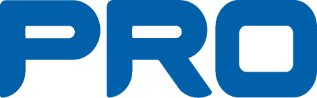 Minnesanteckningar från konsumentrådets möte 2024-02-23 i Gävle.Närvarande: Anita Walther, Britt-Marie Linder, Maivor Myrberg och Lena Wejander.Verksamhetsberättelse 2023Tillsammans skrev vi verksamhetsberättelsen för 2023 som vi skickat in till Distriktet.Vi hade diskussioner kring det vi gjort under året och en del funderingar kring varför inte fler föreningar kommer till utbildningarna.Planering av verksamheten 2024Enligt verksamhetsplanen ska rådet besöka distriktets samorganisationer för att tillsammans med dem och föreningarna diskutera hur vi tillsammans kan öka intresset kring konsumentfrågor och aktiviteter.Lena fick i uppdraga att skriva ett brev till samorganisationerna där konsumentrådet erbjuder sig att komma ut till dem för att diskutera hur de är intresserade av att arbeta med konsumentfrågor.Central digital konsumentdag 13 marsDen ledamot som vill delta i utbildningen kan anmäla sig till Eva Risberg och meddela Jana.Träffar med konsumentrådet 2024, plats Gävle13 maj kl 10.0026  september kl 10.00Tack för ett bra möteVid anteckningarnaLena Wejander